New Patient Intake FormPatient Biography:			              CT #:__________________ (For Office to Complete*)First Name: _______________________________ Last Name: ______________________________________Social Security Number: __________________________________ Street Address: _____________________________________________________________________________City: __________________________________State: ________________________Zip: __________________Mobile Phone: _______________________________ Home Phone: __________________________________ Email Address: _____________________________________________Date of Birth: ______________________Gender: ________________Height: ___________Weight: ______lbs.Marital Status: ___________________ Children: ð Yes  /  ð No, If you have children, how many: ___________Spouse’s Name: ______________________________ (N/A)Your Occupation: __________________________ Employer: _______________________________________Employer’s Address: ________________________________________________________________________Are you a Student: ð Yes ð No, What type of Student? (High School / College / Post-Graduate)For Students: Name of Institution: _____________________________________________________________		 State where the Institution resides in: _______________________________________________		 Town where the Institution resides in: ______________________________________________The reason we ask this information for students is so we can plan your care around your schedule and so that we can refer you to another chiropractor in the area of your school if you decide you want to continue seeing a chiropractor during school.Emergency Contact Information: Name: ___________________________________Phone Number:____________________________________Relation to you: ___________________________How Did You Hear About Us?__________________________________________________________________________________________Were you referred to our office? ð Yes /  ð NoIf yes, then who referred you? __________________________________Reason for Visit:Please list all areas that are current complaints and regions of radiation if applicable. 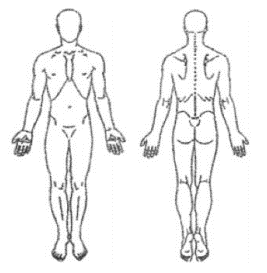 When did this start (for each complaint)?_________________________       _________________________What makes this condition BETTER? ___________________________        _________________________What makes this condition WORSE? ____________________________       _________________________What does the complaint feel like? (Sharp / Dull / Achy / Tingling / Burning / Other: ___________________)How do you rate your level of discomfort? (please mark in a box below)Is the complaint / pain:  ð Constant  /  ð Intermittent  /  ð Occasional /  ð Random / ð On and OffOther (please explain): ________________________________________________________Has this complaint ð worsened, ð remained the same, or ð improved since you first noticed it? _________________________________________________________________________________Does the Complaint Radiate to Another Location? ð Yes  /  ð No If you answered “Yes, the pain radiates” above, then please describe where the pain travels to here: ________________________________________________________________________________________When does this complaint bother you the most?   ð Morning   /   ð Noon   /   ð Evening   /   ð NightAre there any other times the pain/complaint bothers you? ______________________________Is there anything else we should know about this complaint(s)? ___________________________________________________________________________________________________________________________________________________________________________________Have you ever experienced this complaint before? ð Yes  /  ð NoHave you seen any other providers for this complaint? ð No  /  ð Yes: ______________________________Are you on any prescription medications? ð Yes  /  ð NoPlease List ALL Medications you are on: _______________________________________________________________________________________________________________________________________________________________________________________________________________________________________Over the Counter Medications and Birth Control are considered a medication and should be listed above*Have you had any previous Hospitalizations? ð Yes  /  ð NoIf Yes, then please describe what the nature of the hospitalization(s): __________________________________________________________________________________________________________________________________________________________Have you had any previous Surgeries? ð Yes  /  ð NoIf Yes, then please describe what the nature of the operation was and if the operation was an In-Patient Procedure or Outpatient Procedure: __________________________________________________________________________________________________________________________________________________________Do you have any other diagnosed conditions? ð Yes  /  ð No If yes, then please list them: __________________________________________________________________________________________________________________________________________________________Examples: Heart Disease, Diabetes, Cancer, Stroke, Lyme Disease, Multiple Sclerosis, etc.Social QuestionnaireThis is a key section for all patients, please be as honest as possible so we can get a better overview of your health. Do you drink alcohol? ð Yes  /  ð NoDo you consume caffeine? ð Yes  /  ð NoDo you use tobacco products? ð Yes  /  ð NoAre you a previous smoker? ð Yes  /  ð NoIf yes, then how many packs per week did you smoke? ______ packs and for how many years did you smoke? ______ yearsDo you use recreational drugs? ð Yes  /  ð NoDo you currently exercise? ð No  /  ð Yes: ___________________________________________How many glasses of water do you drink per day? (Assume 8 oz. Glass): _________glassesAre you currently participating in any specific type of diet? ð No  /  ð Yes: _______________Do you take any dietary supplements? ð No  /  ð Yes: ___________________________________Notice of Privacy PracticesTHIS NOTICE DESCRIBES HOW MEDICAL INFORMATION ABOUT YOU MAY BE USED AND DISCLOSED, AND HOW YOU CAN GET ACCESS TO THIS INFORMATION. PLEASE REVIEW IT CAREFULLY.OUR PLEDGE REGARDING MEDICAL INFORMATIONWe understand that medical information about you and your health is personal. We are committed to protecting medical information about you. This Notice applies to all records of your care generated and maintained by this medical spa.We are required by law to: 1) make sure that medical information that identifies you is kept private; 2) make available to you this Notice of our legal and privacy practices with respect to medical information about you; and 3) follow the terms of the Notice that is currently in effect.HOW WE MAY USE AND DISCLOSE MEDICAL INFORMATION ABOUT YOUWe may disclose medical information, about you to doctors, nurses, or other personnel involved in taking care of you. We may also disclose medical information to people outside the medical group, such as family members, specialists or others who are involved in providing services that are part of your care.We may use or disclose medical information about you for operations. These may include use of information to evaluate the performance of our staff, effectiveness of programs, and ways to improve care and services we offer. These uses and disclosures are necessary to ensure that all of our patients receive quality care.We may use and disclose medical information to contact you as a reminder that you have an appointment for treatment or care.We may use or disclose medical information to tell you about or recommend possible treatment options or alternatives, and about health-related benefits, services, events and activities that may be of interest to you.We may disclose medical information about you to other healthcare providers in the event you need emergency care.We may disclose medical information about you as required by federal, state, or local law.We may use or disclose medical information to a public health organization or federal organization when necessary to prevent a serious threat to your health and safety or the health and safety of the public or another person.We may disclose medical information about you in special situations such as for workers' compensation programs, as required by military command authorities or the Department of Veterans Affairs, in response to a court or administrative order, or for public health activities. Other uses and disclosures of medical information not covered by this Notice or the laws that apply to us will be made only with your written authorization. You may later revoke this permission in writing at any time.YOUR RIGHTS REGARDING MEDICAL INFORMATION ABOUT YOUYou have the right to review and receive a copy of medical information that may be used to make decisions about your care. Usually this includes medical and billing records. You must submit a written request to review and copy your medical information. We may charge a fee for the costs of supplying a copy of the records.You have the right to ask us to amend medical information that you feel is incorrect or incomplete. Your request for an amendment must be submitted in writing and must provide a reason that supports your request.We may deny your request for amendment if it is not in writing or does not include a reason to support the request. In addition, we may deny your request if the information: 1) was not created by us; 2) is not part of the medical information kept by or for us; 3) is not part of the information which you are permitted to inspect and copy; or 4) is accurate and completeYou have the right to request an "accounting of disclosures." This is a list of disclosures we have made of medical information about you, with some exceptions. The exceptions are governed by federal health privacy law, and include: 1) routine disclosures for treatment, payment and operations conducted pursuant to your signed consent form; and 2) disclosures to-you. You must submit a written request. The request must state a time period that may not be longer than six years and may not include dates before April 14, 2003, when current federal health privacy laws became effective.You have the right to request restrictions or limitations on the use or disclosure of medical information about you, You must submit a written request for restriction that specifies: I)-what information you want to limit; 2) whether you want to limit our use, disclosure, or both; and 3) to whom you want the limits to apply. We reserve the right to refuse your restriction if it is in conflict with providing you quality healthcare or in an emergency situation.You have the right to request that we communicate with you about medical matters in a certain way or at a certain location, such as only at work or by mail. You must submit a written request for confidential communications restrictions, specifying how or where you wish to be contacted. We will accommodate reasonable requests.You have the right to possess a copy of this Privacy Notice upon request. You may receive a paper copy of this notice, or you can also obtain a copy of this Notice at our offices.You have the right to file a complaint if you believe your rights to privacy have been violated. All complaints must be submitted in writing. All complaints will be investigated. No personal issue will be raised for filing a complaint.CHANGES TO THIS NOTICEWe reserve the right to change this Notice at any time. We will post a copy of the current notice at our clinical site.ACKNOWLEDGMENT OF RECEIPT OF HIPPA PRIVACY NOTICEI, __________________________________, have received a copy of this office's Notice of Privacy Practices. I understand that I have certain to privacy regarding my protected health information. I understand that this information can and will be used to:Conduct, plan and direct my treatment and follow-up among the health care providers who may be directly and indirectly involved in providing my treatment.Obtain payment from third-party payers.Conduct normal health care operations such as quality assessments and accreditation._____________________________________________________________________________________Patient_____________________________________________________________________________________Signature_____________________________________________________________________________________DateInformed Consent to Care You are the decision maker for your health care. Part of our role is to provide you with information to assist you in making informed choices. This process is often referred to as “informed consent” and involves your understanding and agreement regarding the care we recommend, the benefits and risks associated with the care, alternatives, and the potential effect on your health if you choose not to receive the care. We may conduct some diagnostic or examination procedures if indicated. Any examinations or tests conducted will be carefully performed but may be uncomfortable. Chiropractic care centrally involves what is known as a chiropractic adjustment. There may be additional supportive procedures or recommendations as well. When providing an adjustment, we use our hands or an instrument to reposition anatomical structures, such as vertebrae. Potential benefits of an adjustment include restoring normal joint motion, reducing swelling and inflammation in a joint, reducing pain in the joint, and improving neurological functioning and overall well-being. It is important that you understand, as with all health care approaches, results are not guaranteed, and there is no promise to cure. As with all types of health care interventions, there are some risks to care, including, but not limited to: muscle spasms, aggravating and/or temporary increase in symptoms, lack of improvement of symptoms, burns and/or scarring from electrical stimulation and from hot or cold therapies, including but not limited to hot packs and ice, fractures (broken bones), disc injuries, strokes, dislocations, strains, and sprains. With respect to strokes, there is a rare but serious condition known as an “arterial dissection” that typically is caused by a tear in the inner layer of the artery that may cause the development of a thrombus (clot) with the potential to lead to a stroke. The best available scientific evidence supports the understanding that chiropractic adjustment does not cause a dissection in a normal, healthy artery. Disease processes, genetic disorders, medications, and vessel abnormalities may cause an artery to be more susceptible to dissection. Strokes caused by arterial dissections have been associated with over 72 everyday activities such as sneezing, driving, and playing tennis.  Arterial dissections occur in 3-4 of every 100,000 people whether they are receiving health care or not. Patients who experience this condition often, but not always, present to their medical doctor or chiropractor with neck pain and headache. Unfortunately a percentage of these patients will experience a stroke.  The reported association between chiropractic visits and stroke is exceedingly rare and is estimated to be related in one in one million to one in two million cervical adjustments. For comparison, the incidence of hospital admission attributed to aspirin use from major GI events of the entire (upper and lower) GI tract was 1219 events/ per one million persons/year and risk of death has been estimated as 104 per one million users. It is also important that you understand there are treatment options available for your condition other than chiropractic procedures. Likely, you have tried many of these approaches already. These options may include, but are not limited to: self-administered care, over-the-counter pain relievers, physical measures and rest, medical care with prescription drugs, physical therapy, bracing, injections, and surgery. Lastly, you have the right to a second opinion and to secure other opinions about your circumstances and health care as you see fit. I have read, or have had read to me, the above consent. I appreciate that it is not possible to consider every possible complication to care. I have also had an opportunity to ask questions about its content, and by signing below, I agree with the current or future recommendation to receive chiropractic care as is deemed appropriate for my circumstance. I intend this consent to cover the entire course of care from all providers in this office for my present condition and for any future condition(s) for which I seek chiropractic care from this office. Patient Name: __________________________ Signature:  ________________________ Date: ____/____/____Parent or Guardian: ______________________ Signature: ________________________ Date: ____/____/____Witness Name: _________________________ Signature: _________________________ Date: ____/____/____Patient Name: ___________________________________ Date: ____________________COVID 19 FORMHave you traveled outside of the United States in the past 6 weeks? ð Yes / ð NoHave you exposed yourself to large groups (more than 10 people) in the last 2 weeks? ð Yes / ð NoIf so where / why? ______________________________________________________Have you practiced social distancing as recommended by the CDC? ð Yes / ð NoHave you been exposed to anyone that tested positive for COVID 19? ð Yes / ð NoHave you experienced any of the following symptoms?Fever:  ð Yes / ð NoCough:  ð Yes / ð NoShortness of Breath:  ð Yes / ð NoSweating:  ð Yes / ð NoHeadache:  ð Yes / ð NoLack of Taste and/or Smell:  ð Yes / ð NoPatient Signature: _______________________________010